แบบหนังสือภายใน (แบบ ๓ ย่อหน้า )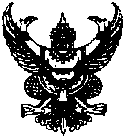    บันทึกข้อความส่วนราชการ  .......................................................................................................................................................ที่......................../........................................................     วัน เดือนปี   .....................................................................เรื่อง.......................................................................................................................................................................เรียน  (ย่อหน้า ๒ Tab)	ภาคเหตุ......................................................................................................................................................................................................................................................................................................................................................................................................................................................................................................................................................................................................................................................................................(ย่อหน้า ๒ Tab)	ภาคความประสงค์.......................................................................................................................................................................................................................................................................................................................................................................................................................................................................................................................................................................................................................................................................(ย่อหน้า ๒ Tab)	ภาคสรุป...................................................................................................................................................................................................................................................................................................................................................................								      ( พิมพ์ชื่อเต็ม )								        ตำแหน่ง                     บันทึกข้อความ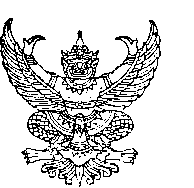 ส่วนราชการ  งานบริหารทั่วไป  ที่  ศธ  ๐๕๒๙.๓ / ๒๖๗๗	                วันที่    ๘    พฤศจิกายน   ๒๕๕๖เรื่อง   ขอเชิญประชุมกองคลัง  ครั้งที่ ๒/๒๕๕๖เรียน   ผู้บริหาร และบุคลากรกองคลังด้วย งานบริหารทั่วไป ได้กำหนดให้มีการประชุมกองคลัง ครั้งที่ ๒/๒๕๕๖  สำหรับติดตามความก้าวหน้า ปัญหา อุปสรรคการปฏิบัติงาน ในวันพฤหัสบดีที่ ๑๔  พฤศจิกายน  ๒๕๕๖  เวลา ๑๔.๐๐ น. ณ ห้องประชุมบุณฑริก  ชั้น ๒  อาคารสำนักงานอธิการบดี (หลังใหม่)  นั้นเพื่อให้การจัดประชุมเป็นไปตามวัตถุประสงค์  จึงขอเรียนเชิญผู้บริหารและบุคลากรทุกท่านเข้าร่วมประชุมโดยพร้อมเพรียงกัน ทั้งนี้ ได้จัดส่งวาระการประชุม และ รายงานการประชุมกองคลัง ครั้งที่  ๑/๒๕๕๖  ทางจดหมายอิเล็กทรอนิกส์แล้ว จึงเรียนมาเพื่อโปรดทราบ  กรณีไม่สามารถเข้าร่วมประชุมได้ กรุณาแจ้งลาการประชุมได้ที่ หัวหน้างานบริหารทั่วไป      ( นายรัชชนนท์    แกะมา )    รักษาการในตำแหน่งผู้อำนวยการกองคลัง